Архангельская межрайоннаяприродоохранная прокуратура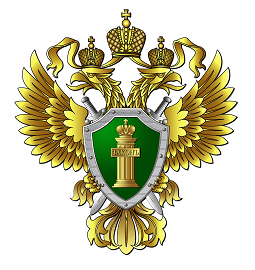 ПАМЯТКАпо вопросам охраны и добычи водных биологических ресурсов2022Основные нормативные правовые акты, регулирующие правоотношенияв сфере охраны и добычи водных биологических ресурсовФедеральный закон от 20.12.2004 № 166-ФЗ «О рыболовстве и сохранении водных биологических ресурсов».Федеральный закон от 25.12.2018 № 475-ФЗ «О любительском рыболовстве и о внесении изменений в отдельные законодательные акты Российской Федерации».Постановление Правительства Российской Федерации от 15.10.2008
№ 765 «О порядке подготовки и принятия решения о предоставлении водных биологических ресурсов в пользование».Постановление Правительства Российской Федерации от 14.06.2018
№ 681 «Об утверждении Правил определения границ рыболовных участков».Постановление Правительства Российской Федерации от 16.11.2019
№ 1462 «Об особенностях оборота и применения жаберных сетей в районах Севера, Сибири и Дальнего Востока Российской Федерации».Приказ Минсельхоза России от 13.05.2021 № 292 «Об утверждении правил рыболовства для Северного рыбохозяйственного бассейна».Приказ Росрыболовства от 10.11.2020 № 596 «Об утверждении Административного регламента Федерального агентства по рыболовству по предоставлению государственной услуги по подготовке и принятию решения о предоставлении водных биологических ресурсов в пользование».Основные понятия в сфере охраны и добычиводных биологических ресурсовВодные биологические ресурсы – рыбы, водные беспозвоночные, водные млекопитающие, водоросли, другие водные животные и растения, находящиеся в состоянии естественной свободы.Анадромные виды рыб – виды рыб, воспроизводящихся в пресной воде водных объектов в Российской Федерации, совершающих затем миграции в море для нагула и возвращающихся для нереста в места своего воспроизведения (атлантический лосось (семга), тихоокеанский лосось (горбуша).Добыча (вылов) водных биоресурсов – изъятие водных биоресурсов из среды их обитания.Рыболовство – деятельность по добыче (вылову) водных биоресурсов и в предусмотренных Федеральным законом от 20.12.2004 № 166-ФЗ «О рыболовстве и сохранении водных биологических ресурсов» случаях по приемке, обработке, перегрузке, транспортировке, хранению и выгрузке уловов водных биоресурсов, производству рыбной продукции.Любительское рыболовство – деятельность по добыче (вылову) водных биологических ресурсов, осуществляемая гражданами в целях удовлетворения личных потребностей, а также при проведении официальных физкультурных мероприятий и спортивных мероприятий.Разрешение на добычу (вылов) водных биоресурсов – документ, удостоверяющий право на добычу (вылов) водных биоресурсов;Уловы водных биоресурсов – водные биоресурсы, извлеченные (выловленные) из среды обитания.Суточная норма добычи (вылова) водных биоресурсов – разрешенный гражданину для добычи (вылова) в течение суток объем (количество, вес) водных биоресурсов, не относящихся к видам (подвидам и популяциям), занесенным в Красную книгу Российской Федерации.Основные требования и ограничения в области охраныи добычи водных биологических ресурсовПраво на добычу (вылов) водных биоресурсов возникает по основаниям, предусмотренным Федеральным законом от 20.12.2004 № 166-ФЗ «О рыболовстве и сохранении водных биологических ресурсов».Рыболовство осуществляется в отношении видов водных биоресурсов, добыча (вылов) которых не запрещена.Граждане и юридические лица могут осуществлять следующие виды рыболовства:1) промышленное рыболовство;2) прибрежное рыболовство;3) рыболовство в научно-исследовательских и контрольных целях;4) рыболовство в учебных и культурно-просветительских целях;5) рыболовство в целях аквакультуры (рыбоводства);6) любительское рыболовство;7) рыболовство в целях обеспечения ведения традиционного образа жизни и осуществления традиционной хозяйственной деятельности коренных малочисленных народов Севера, Сибири и Дальнего Востока Российской Федерации.Основой осуществления рыболовства и сохранения водных биоресурсов являются правила рыболовства.Любительское рыболовство осуществляется гражданами Российской Федерации свободно и бесплатно на водных объектах общего пользования за исключением установленных законодательством ограничений.Любительское рыболовство запрещается осуществлять на используемых для прудовой аквакультуры не находящихся в собственности граждан или юридических лиц обводненных карьерах, прудах и на используемых в процессе функционирования мелиоративных систем (включая ирригационные системы) водных объектах, иных водных объектах, предоставленных для осуществления товарной аквакультуры (товарного рыбоводства).На территории Архангельской области применение жаберных сетей для добычи (вылова) водных биологических ресурсов при осуществлении любительского рыболовства разрешается в целях удовлетворения личных потребностей:- вне рыболовных участков сетями, в отношении которых осуществлен учет и обязательная поштучная маркировка;- на рыболовных участках для организации любительского рыболовства при наличии путевки (документа, подтверждающего заключение договора возмездного оказания услуг в области любительского рыболовства) сетями, в отношении которых осуществлены учет и маркировка, а также сетями, полученными во временное владение и пользование от лица, которому предоставлен такой рыболовный участок.Применение сетных орудий добычи (вылова) водных биоресурсов в целях любительского рыболовства на рыбоводных участках не допускается.Запрещается применять жаберные сети без документа, удостоверяющего личность лица, осуществляющего их применение, оставлять установленные на водном объекте жаберные сети без контроля лица, осуществляющего их применение.Запрещается осуществлять любительское рыболовство в водных объектах рыбохозяйственного значения со всеми притоками, являющихся местом нереста лосося атлантического (семги) в границах Архангельской области согласно приложению № 2 к правилам рыболовства для Северного рыбохозяйственного бассейна, за исключением:- добычи (вылова) рыб ручными крючковыми орудиями с общим количеством одинарных крючков не более четырех в разрешенные периоды без применения искусственных приманок – с момента распадения льда и до периода ледостава;- добычи (вылова) водных биоресурсов на рыболовных участках, предоставленных для организации любительского рыболовства, разрешенными орудиями добычи (вылова) и в разрешенные периоды добычи (вылова) без ограничения по приманкам;- подледного лова крючковыми орудиями с количеством одинарных, двойных или тройных крючков не более 4 на каждом орудии, находящемся у гражданина (без ограничения по приманкам);- добычи (вылова) рыб ручными крючковыми орудиями с общим количеством крючков не более 10 на орудиях в границах Архангельской области согласно приложению № 3 к правилам рыболовства для Северного рыбохозяйственного бассейна;- добычи (вылова) миноги ловушками (кроме сетных) в реках Мезень, Онега в границах Архангельской области.Запрещается любительское рыболовство в водных объектах рыбохозяйственного значения или их частях, расположенных на территории Архангельской области:- объячеивающими, отцеживающими и стационарными орудиями добычи (вылова) по побережью Онежского, Двинского, Мезенского заливов и Горла Белого моря в границах Архангельской области, за исключением добычи (вылова) сельди беломорской, корюшки азиатской зубастой, наваги, - с 10 августа по 10 октября;-этими же орудиями в границах Каргопольского, Няндомского, Коношского, Вельского, Устьянского, Шенкурского, Верхнетоемского, Котласского, Красноборского, Вилегодского, Ленского районов - с 25 апреля по 8 июня, Плесецкого (в том числе в черте города Мирный), Онежского, Виноградовского, Холмогорского, Приморского (в том числе в черте городов Архангельска, Новодвинска, Северодвинска), Пинежского районов - с 1 мая по 14 июня, в границах Лешуконского и Мезенского районов - с 15 мая по 28 июня;- сетями в реках Онега, Мезень с их притоками с начала периода ледостава до распадения льда и с 10 августа до 10 октября в реках Северная Двина и Вычегда;- на зимовальных ямах на реках Северная Двина, Вычегда согласно приложению № 4 к правилам рыболовства для Северного рыбохозяйственного бассейна - с 1 октября до распадения льда.Запрещается добыча (вылов) молоди лосося атлантического (семги), палии и кумжи (форели) (пресноводная жилая форма), а также лосося атлантического (семги) без путевок. При случайной поимке указанные виды водных биоресурсов подлежат выпуску в естественную среду обитания с наименьшими повреждениями.Суточная норма добычи (вылова) водных биоресурсов (количество, вес) определенного вида, разрешенная гражданину для добычи (вылова) при осуществлении любительского рыболовства на водных объектах Северного рыбохозяйственного бассейна Ответственность для граждан за нарушения законодательстваоб охране и добыче водных биологических ресурсовВиды водных биоресурсов Суточная норма добычи (вылова)Белое море Треска, пикша, сайда, зубатка (все виды), камбала (все виды), сельдь (все виды) Всех видов суммарно 50 кг Мойва 100 кг Сайка 100 кг Сиг (в границах акватории морского порта Архангельск) 2 кг Виды водных биоресурсов Внутренние воды Российской Федерации, за исключением внутренних морских вод Российской Федерации Виды водных биоресурсов Архангельская область Кумжа (форель) (все формы вида) 10 кг Гольцы (все формы вида, за исключением арктических проходных) 10 кг Сиг (все формы вида) 10 кг Хариус 10 кг Лещ (жилая форма) 10 кг Щука 15 кг №п/пНаказуемое деяниеНорма,предусматривающаяответственностьМаксимальное наказание1Пользование водными биологическими ресурсами без разрешения, если разрешение обязательно, либо с нарушением условий, предусмотренных разрешением, а равно самовольная уступка права на добычу (вылов) водных биологических ресурсов.ч. 1 ст. 7.11КоАП РФШтраф 0,5-1 тыс. руб.2Нарушение правил охраны среды обитания или путей миграции объектов животного мира и водных биологических ресурсовст. 8.33КоАП РФПредупреждение или штраф 3-5 тыс. руб.3Нарушение правил, регламентирующих рыболовство.ч. 2 ст. 8.37КоАП РФШтраф 3-5 тыс. руб. с конфискацией судна и других орудий добычи (вылова) водных биологических ресурсов или без таковой.4Строительство, реконструкция, капитальный ремонт объектов капитального строительства, внедрение новых технологических процессов или осуществление иной деятельности, оказывающей неблагоприятное воздействие на водные биологические ресурсы и среду их обитания, без применения мер по сохранению водных биологических ресурсов и среды их обитания, предусмотренных законодательством о рыболовстве и сохранении водных биологических ресурсов.ч. 1 ст. 8.48КоАП РФШтраф 3-5 тыс. руб.5Территориальное планирование, градостроительное зонирование, планировка территории, архитектурно-строительное проектирование, строительство, реконструкция, капитальный ремонт объектов капитального строительства, внедрение новых технологических процессов или осуществление иной деятельности, оказывающей неблагоприятное воздействие на водные биологические ресурсы и среду их обитания, без согласования с федеральным органом исполнительной власти в области рыболовства.ч. 2 ст. 8.48КоАП РФШтраф 3-5 тыс. руб.6Незаконная добыча (вылов) водных биологических ресурсов (за исключением водных биологических ресурсов континентального шельфа Российской Федерации и исключительной экономической зоны Российской Федерации), если это деяние совершено:а) с причинением крупного ущерба (1000 тыс. руб.);б) с применением самоходного транспортного плавающего средства или взрывчатых и химических веществ, электротока или других запрещенных орудий и способов массового истребления водных биологических ресурсов;в) в местах нереста или на миграционных путях к ним;г) на особо охраняемых природных территориях либо в зоне экологического бедствия или в зоне чрезвычайной экологической ситуации.ч. 1 ст. 256 УК РФШтраф от 300 до 500 тыс. руб. или в размере заработной платы или иного дохода осужденного за период от 2 до 3 лет, либо обязательные работы на срок до 480 часов, либо исправительные работы на срок до 2 лет, либо лишение свободы на тот же срок.7Деяния, предусмотренные ч. 1
ст. 256 УК РФ, совершенные лицом с использованием своего служебного положения либо группой лиц по предварительному сговору или организованной группой либо причинившие особо крупный ущерб
(250 тыс. руб.).Штраф от 500 тыс. до 1 млн. руб. или в размере заработной платы или иного дохода осужденного за период от 3 до 5 лет либо лишением свободы на срок от 2 до 5 лет с лишением права занимать определенные должности или заниматься определенной деятельностью на срок до 3 лет или без такового.